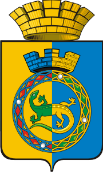 АДМИНИСТРАЦИЯ ГОРНОУРАЛЬСКОГО ГОРОДСКОГО ОКРУГАУПРАВЛЕНИЕ ОБРАЗОВАНИЯПРИКАЗНа основании Положения об организации и проведении областного конкурса художественного слова для учащихся начальной школы «Читалочка», утвержденного ГАНОУ СО «Дворец молодежи» от 08.09.2023, в соответствии c Положением об Управлении образования администрации Горноуральского городского округа, утвержденного решением Думы Горноуральского городского округа от 24.06.2021 года № 64/7, в соответствии с планом работы Управления образования администрации Горноуральского городского округа на 2023/2024 учебный год, в целях выявления и поддержки талантливых детей, повышения интереса к чтению у младших школьников, развития литературного вкуса ПРИКАЗЫВАЮ:Провести муниципальный этап областного конкурса художественного слова для обучающихся начальной школы «Читалочка» (далее – Конкурс) в следующие сроки:1 этап (на уровне образовательного учреждения) до 05 октября 2023 г.2 этап (муниципальный) - 11 октября 2023 г. в 11.00 на базе МАОУ СОШ № 3 п. Черноисточинск. 2. Утвердить Положение Конкурса (Приложение № 1).3. Утвердить состав оргкомитета и состав жюри Конкурса (Приложение № 2). 4. Руководителям образовательных учреждений:- создать необходимые условия для проведения в образовательных учреждениях первого (отборочного) этапа конкурса;- организовать отправку заявок участников муниципального этапа до 06.10.2023 г. на электронную почту: olgabar44@mail.ru по форме;- поощрить обучающихся и педагогов, принявших участие в подготовке и организации Конкурса.5. Решение организационных вопросов по проведению Конкурса возложить на директора МБУ ДО РДДТ Гусеву О.В. и директора МАОУ СОШ № 3 Беломестных Л.П.6. Контроль за исполнением настоящего приказа оставляю за собой.Начальник                                                                                                 А.В.ЛуневПриложение № 1к приказу Управления образования администрации Горноуральскогогородского округа от 15.09.2023 № 396ПОЛОЖЕНИЕо муниципальном этапе областного конкурса художественного слова для обучающихся начальной школы «Читалочка» Общее положениеМуниципальный этап Областного конкурса художественного слова для обучающихся начальной школы «Читалочка» (далее – Конкурс) направлен на развитие творческого и интеллектуального потенциала обучающихся, развитие читательского интереса, кругозора, литературного вкуса через знакомство с произведениями русской и зарубежной литературы.Настоящее положение определяет цели, задачи, категории участников, порядок проведения конкурса и подведения итогов.Организацию и проведение муниципального этапа Конкурса осуществляет Управление образования администрации Горноуральского городского округа (далее – УО ГГО) и Муниципальное бюджетное учреждение дополнительного образования «Районный дом детского творчества» (далее – МБУ ДО РДДТ)Для проведения конкурса создается оргкомитет, который координирует исполнение порядка проведения Конкурса, осуществляет сбор заявок, обеспечивает непосредственное проведение Конкурса, подготавливает материалы по итогам Конкурса для публикации на сайте МБУ ДО РДДТ и УО ГГО, утверждает порядок формирования жюри Конкурса и регламент его работы. Оргкомитет имеет право отклонить заявки участников, произведение которых не соответствует условиям Конкурса.Целью Конкурса является повышение интереса к чтению у младших школьников.Задачи Конкурса:развитие читательского интереса, кругозора, литературного вкуса через знакомство с произведениями русской и зарубежной литературы;пропаганда культуры публичного выступления и ораторского мастерства;содействие развитию творческого и интеллектуального потенциала участников;приобщение младших школьников к отечественному и зарубежному литературному наследию;популяризация речевого жанра, создание условий для повышения исполнительского мастерства.Участники КонкурсаВ Конкурсе могут принимать участие обучающиеся общеобразовательных учреждений ГГО. Конкурс проводится для обучающихся младшего школьного возраста (1-4 классов).Участник Конкурса исполняет наизусть одно произведение в прозе или поэзии любого автора. Приветствуются произведения не из школьной программы. Хронометраж исполнения не более 3-5 мин. Не допускается использование музыкального сопровождения и презентаций во время выступления. Участники выступают без микрофонов.К участию в муниципальном этапе Конкурса допускается один участник в каждой номинации (стихи/проза) – победитель школьного этапа конкурса. Один участник может участвовать только в одной из номинаций.Итоги Конкурса будут размещены на сайте МБУ ДО РДДТ, на сайте УО ГГО в разделе «Деятельность» - «Система развития таланта».Порядок проведения Конкурса.Муниципальный этап Конкурса «Читалочка» проходит в два последовательно проводимых этапа.I этап «Школьный» - проводится в общеобразовательных организациях ГГО до сроков подачи заявки на муниципальный этап.II этап «Муниципальный» -проводится 11 октября 2023 г. На данный этап допускаются по одному победителю школьного этапа от одного ОУ в каждой номинации - «Стихи», «Проза». Областной этап проводится по итогам муниципального этапа в ГАНОУ СО«Дворец молодёжи» 10 ноября 2023 г.Сроки и форма проведения могут быть изменены организатором конкурса.Подача заявок на участие в муниципальном этапе Конкурса осуществляется до 06 октября 2023 г. на e-mail: olgabar44@mail.ru Барановской О.В. с пометкой «Читалочка, ОУ №_». Награждение:по итогам проведения школьного этапа Конкурса победители и призёры награждаются грамотами, участники – сертификатами участников в ОУ ГГО; по итогам проведения муниципального этапа Конкурса определяютсяпобедители (1 место) и призёры (2 и 3 место) в каждой номинации («Стихи», «Проза») и награждаются грамотами. Жюри Конкурса.Для оценки творческих работ и подведения итогов Конкурса утверждается состав жюри (Приложение №2).Жюри Конкурса:определяет победителей и призёров Конкурса. Решение жюри оформляется соответствующим протоколом, является окончательным и пересмотру не подлежит; осуществляет судейство в соответствии с настоящим Положением о Конкурсе.Критерии оценивания:выбор текста произведения (соответствие возрасту участника): 0-5 б.уровень исполнительского мастерства (индивидуальность, эмоциональность, артистичность): 0-10 б.продуманность сценического образа (сценическая культура, внешний вид): 0-5б.владение техникой выразительного чтения (логическое ударение, темп, интонация, ритм, мелодика, грамотное произношение): 0-5б.Победителем каждой номинации Конкурса признается участник, набравший максимальное количество баллов за выступление по итогам суммирования экспертных оценок жюри.Приложение №1к Положению «О муниципальном этапе конкурса художественного слова для обучающихся начальной школы «Читалочка» ЗАЯВКА* на участие в муниципальном этапе областного конкурса художественного слова для обучающихся начальной школы «Читалочка» (2023 год)Ф.И.О., тел.  _______________________________«____»_______________________202__ г.*заявка подаётся от общеобразовательной организации.Приложение № 2к приказу Управления образования администрации Горноуральскогогородского округа от 15.09.2023 № 396Оргкомитет КонкурсаГусева О.В., директор МБУ ДО РДДТ.Беломестных Л.П., директор МАОУ СОШ № 3.Барановская О.В., методист МБУ ДО РДДТ.Состав жюри Конкурса Разливинский Яков Васильевич – писатель, журналист, член Союза российских писателей (по согласованию).Богатова Татьяна Андреевна – режиссер МБУ ГГО «Черноисточинский центр культуры» (по согласованию).Кизилова Анна – Редактор и телеведущая МАУ "ТАГИЛ-ТВ", пресс-секретарь ООО "Водоканал-НТ", Секретарь общественного совета МУ МВД России "Нижнетагильское", лауреат международного литературного конкурса "Мы и наши маленькие волшебники" (по согласованию).15.09.2023№ 396г. Нижний ТагилОб организации и проведении муниципального этапа областного конкурса художественного слова для обучающихся начальной школы «Читалочка» г. Нижний ТагилОб организации и проведении муниципального этапа областного конкурса художественного слова для обучающихся начальной школы «Читалочка» Категории участников:Категории участников:Категории участников:Категории участников:ОУМалообеспеченная семьяНа учете в ПДННа учете в ТКДН и ЗПНа учете в ОУСиротыОпекаемыеОВЗПолная семьяНеполная семьяМногодетная семья №№п/пШколаФ.И.О участникаВозрастАвтор, название произведения РуководительНоминация (поэзия или проза)